Publicado en Madrid el 18/12/2023 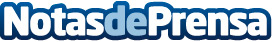 Mejorescasinosonline.net revela qué comunidades autónomas buscan más la lotería de NavidadLa web de comparación de casinos online ha realizado un estudio SEO para averiguar el nivel de interés de búsqueda del término "lotería de Navidad" en las 17 comunidades autónomas de EspañaDatos de contacto:Aida Quintero SEO Consultant Comunicare644 69 86 97Nota de prensa publicada en: https://www.notasdeprensa.es/mejorescasinosonline-net-revela-que Categorias: Nacional Sociedad Juegos Entretenimiento Consumo http://www.notasdeprensa.es